Summer Adventure Package Week  2021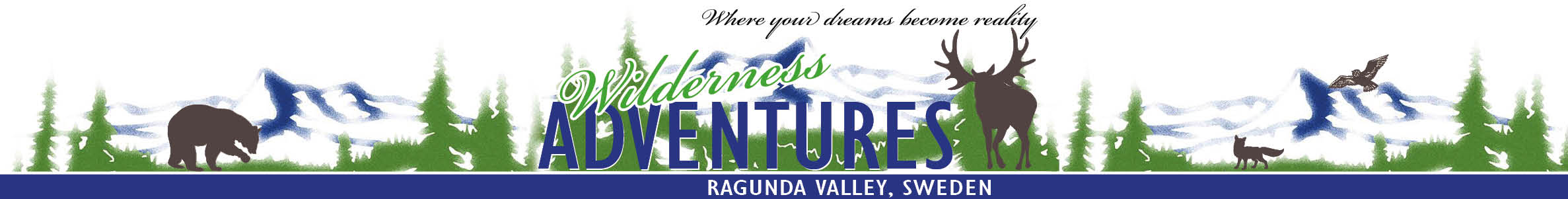 Dag 1- zaterdag
Ontvangst in de Cozy Cabin.
Bij aankomst op de ranch is er de ontvangst door eigenaresse Monique Vermeer; tevens gastvrouw, gids en organisator van deze week.  We hebben Fika = (koffie/ thee met home made bakery) in de western style en 150 jaar oude Cozy Cabin.
Voor de avond is het settelen in het knusse vakantie appartement (in wildlife thema) waar je deze week verblijft. Het kan ook zijn dat u de Zweedse Cottage heeft gehuurd die op 15 minuten afstand van hier ligt.  Voor de activiteiten is het vertrek vanaf de ranch. 

Dag 2-zondag
Zweeds ontbijt.
Een heerlijke start van de vakantie; een Zweeds ontbijt.  
Monique neemt je mee met een ronde over het terrein, de eigen waterbron, houtvoorziening en de Shovelhead Ranch met de paarden. 

Bekijk Västenå Fallet; top locatie!…. in de middag breng je op eigen gelegenheid een bezoek aan deze schitterende trappenwaterval. 
U wandelt langs de waterval via een trappenstelsel met de diverse plateaus en zitjes.

Dag 3-maandag
Hiking de Meåfallet en de Noorse grenssteen.
Monique gidst u tijdens deze natuurwandeling langs onze mooie en bijzondere rivier de Indalsälven. We lunchen bij de 30 meter hoge waterval en bezoeken daarna de Noorse grenssteen. Kampvuur avond bij de gezellige en in western style; “ The Big Moose Grillhut”.
 
Dag 4-dinsdag 
Bear & Wildlife Spotting.
In de Cozy Cabin (op eigen terrein), geeft Monique uitleg over deze bijzondere activiteit. Een samenwerking met Monique en Wildlife Fotograaf Andreas Göransson, maakt deze exclusieve natuurbeleving mogelijk. In de Cozy Cabin (op eigen terrein), geeft Monique uitleg over deze bijzondere activiteit. Een samenwerking met Monique en Wildlife Fotograaf Andreas Göransson, maakt deze exclusieve natuurbeleving mogelijk. Je verblijft een avond en nacht in de hide-out (observatie hut) met de mogelijkheid om de Scandinavische bruine beer te spotten en ander wildlife. Het is geen dierentuin maar je zit in de middle of nowhere in de wildernis met z’n tweeën totaal privé in je eigen observatie hut. Dag 5-woensdag 
Na terugkomst van je wildlife adventure, neem je de tijd om uit te rusten in je eigen vakantie appartement. 

Moose Safari Tour in de avond. 
Monique neemt je mee elanden spotten tijdens een 3 uur durende auto tour in de heuvels ten westen van je locactie. Met uitleg over deze gigant van het bos en het spotten op open plekken. Inclusief fika bij een meertje. 

Dag 6-donderdag
Kanotocht over de Indalsälven  
Rustig peddel je zo’n 12 km stroomafwaarts en geniet van de rust, het heldere water en het mooie landschap. Inclusief een goed gevulde picknickmand. Wanneer bij de aanleg plaats, wordt je opgehaald en terug gebracht naar je auto. 

Dag 7-vrijdag  
Nationaal Park De Döda Fallet 
De dode waterval letterlijk vertaald. Nagenoeg om de hoek ligt  hier een bijzonder nationaal park waar zich ooit Zwedens grootste natuurramp (door mensen gecreëerd) heeft afgespeeld. Beleef de geschiedenis met een wandeling middels een trappenstelsel door eeuwenoud gesteente en lees de uitleg via informatie bordjes. 

Outdoor Cooking bij de Big Moose Grillhut.
Hier bereiden en eten we gezamenlijk een stoverij met elandvlees van eigen jacht. 
We koken in een Dutch Oven aan een driepoot, boven een hout vuur.
Daarna is er gelegenheid voor westerngames als luchtbuks schieten, lasso werpen en hoefijzer gooien. 

Dag 8- zaterdag; afscheid en terug reis. 
-----------------------------------------------------------------------------------------
Happy Trail Paardrij TourUiteraard is het mogelijk om een heerlijke buitenrit te boeken. De quarterhorses nemen u graag mee door onze mooie natuur. Het is een begeleide tour met Monique als gids. Rij ervaring, een rijhelm en goed schoeisel is vereist!  Voor boekingen, prijs opvraag en verdere vragen over deze week contact de eigenaresse en organisator Monique Vermeer:
Telefoon: 0046-73 847 8924/ email: info@wildernessadventuressweden.com,  
Bekijk ook onze informatieve website en met vele foto’s: www.wildernessadventuressweden.comReis advies/ autohuur info kunt u vinden onder “contact”.  
Voor vragen kan je desgewenst ook het “contact formulier” invullen.**YOU ARE WELCOME TO JOIN**